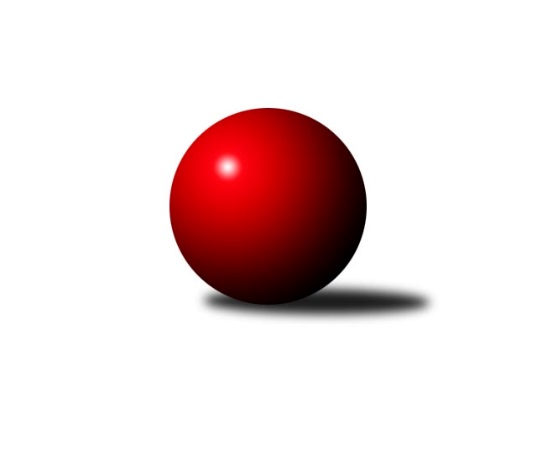 Č.8Ročník 2009/2010	15.8.2024 Meziokresní přebor-Bruntál, Opava  2009/2010Statistika 8. kolaTabulka družstev:		družstvo	záp	výh	rem	proh	skore	sety	průměr	body	plné	dorážka	chyby	1.	TJ Sokol Chvalíkovice ˝B˝	8	7	0	1	62 : 18 	(39.5 : 24.5)	1622	14	1135	488	26.8	2.	TJ Kovohutě Břidličná ˝D˝	7	7	0	0	56 : 14 	(41.5 : 14.5)	1638	14	1138	500	23.7	3.	KK PEPINO Bruntál	8	7	0	1	56 : 24 	(44.5 : 19.5)	1577	14	1101	476	32	4.	TJ Jiskra Rýmařov ˝C˝	7	5	0	2	48 : 22 	(37.0 : 19.0)	1634	10	1129	506	26	5.	KK Jiskra Rýmařov ˝B˝	7	5	0	2	42 : 28 	(34.0 : 22.0)	1651	10	1134	517	26	6.	TJ Opava ˝E˝	8	5	0	3	47 : 33 	(35.5 : 28.5)	1554	10	1089	465	32.3	7.	TJ Horní Benešov ˝D˝	7	4	0	3	42 : 28 	(32.5 : 23.5)	1560	8	1105	455	25.6	8.	TJ  Krnov ˝C˝	8	4	0	4	38 : 42 	(33.0 : 31.0)	1504	8	1058	445	39.9	9.	TJ Světlá Hora ˝B˝	7	3	0	4	36 : 34 	(29.0 : 27.0)	1499	6	1056	442	33.9	10.	TJ Světlá Hora ˝A˝	7	2	0	5	28 : 42 	(28.5 : 27.5)	1533	4	1077	455	32.9	11.	TJ Kovohutě Břidličná ˝C˝	7	2	0	5	24 : 46 	(20.0 : 36.0)	1570	4	1099	471	33	12.	KK Minerva Opava ˝C˝	8	2	0	6	24 : 56 	(21.5 : 42.5)	1499	4	1070	429	36	13.	TJ Opava ˝F˝	8	2	0	6	24 : 56 	(16.0 : 48.0)	1420	4	1029	391	50.9	14.	RSKK Raciborz	8	1	0	7	24 : 56 	(26.0 : 38.0)	1494	2	1062	432	41.9	15.	TJ Horní Benešov ˝F˝	7	0	0	7	9 : 61 	(9.5 : 46.5)	1444	0	1039	404	52.6Tabulka doma:		družstvo	záp	výh	rem	proh	skore	sety	průměr	body	maximum	minimum	1.	TJ Horní Benešov ˝D˝	4	4	0	0	34 : 6 	(24.5 : 7.5)	1673	8	1745	1606	2.	TJ Sokol Chvalíkovice ˝B˝	4	4	0	0	34 : 6 	(22.0 : 10.0)	1616	8	1636	1590	3.	TJ Opava ˝E˝	4	4	0	0	29 : 11 	(20.0 : 12.0)	1607	8	1672	1551	4.	KK PEPINO Bruntál	4	4	0	0	28 : 12 	(24.0 : 8.0)	1521	8	1534	1504	5.	TJ Kovohutě Břidličná ˝D˝	3	3	0	0	22 : 8 	(18.5 : 5.5)	1591	6	1632	1539	6.	TJ  Krnov ˝C˝	4	3	0	1	24 : 16 	(19.0 : 13.0)	1499	6	1581	1426	7.	KK Jiskra Rýmařov ˝B˝	4	3	0	1	22 : 18 	(21.0 : 11.0)	1731	6	1764	1688	8.	TJ Světlá Hora ˝B˝	3	2	0	1	22 : 8 	(17.0 : 7.0)	1504	4	1553	1438	9.	TJ Jiskra Rýmařov ˝C˝	3	2	0	1	20 : 10 	(16.0 : 8.0)	1718	4	1734	1693	10.	TJ Opava ˝F˝	4	2	0	2	18 : 22 	(11.5 : 20.5)	1504	4	1594	1398	11.	TJ Světlá Hora ˝A˝	4	2	0	2	18 : 22 	(17.5 : 14.5)	1479	4	1542	1442	12.	TJ Kovohutě Břidličná ˝C˝	4	2	0	2	16 : 24 	(15.0 : 17.0)	1545	4	1584	1520	13.	KK Minerva Opava ˝C˝	4	2	0	2	14 : 26 	(13.5 : 18.5)	1557	4	1584	1509	14.	RSKK Raciborz	4	1	0	3	14 : 26 	(13.0 : 19.0)	1480	2	1508	1451	15.	TJ Horní Benešov ˝F˝	3	0	0	3	4 : 26 	(5.0 : 19.0)	1468	0	1500	1430Tabulka venku:		družstvo	záp	výh	rem	proh	skore	sety	průměr	body	maximum	minimum	1.	TJ Kovohutě Břidličná ˝D˝	4	4	0	0	34 : 6 	(23.0 : 9.0)	1650	8	1763	1559	2.	TJ Sokol Chvalíkovice ˝B˝	4	3	0	1	28 : 12 	(17.5 : 14.5)	1624	6	1724	1524	3.	TJ Jiskra Rýmařov ˝C˝	4	3	0	1	28 : 12 	(21.0 : 11.0)	1614	6	1675	1558	4.	KK PEPINO Bruntál	4	3	0	1	28 : 12 	(20.5 : 11.5)	1591	6	1695	1538	5.	KK Jiskra Rýmařov ˝B˝	3	2	0	1	20 : 10 	(13.0 : 11.0)	1611	4	1625	1583	6.	TJ Opava ˝E˝	4	1	0	3	18 : 22 	(15.5 : 16.5)	1541	2	1607	1427	7.	TJ  Krnov ˝C˝	4	1	0	3	14 : 26 	(14.0 : 18.0)	1505	2	1579	1449	8.	TJ Světlá Hora ˝B˝	4	1	0	3	14 : 26 	(12.0 : 20.0)	1497	2	1636	1411	9.	TJ Světlá Hora ˝A˝	3	0	0	3	10 : 20 	(11.0 : 13.0)	1551	0	1562	1542	10.	TJ Kovohutě Břidličná ˝C˝	3	0	0	3	8 : 22 	(5.0 : 19.0)	1578	0	1684	1467	11.	TJ Horní Benešov ˝D˝	3	0	0	3	8 : 22 	(8.0 : 16.0)	1522	0	1681	1429	12.	RSKK Raciborz	4	0	0	4	10 : 30 	(13.0 : 19.0)	1498	0	1580	1379	13.	KK Minerva Opava ˝C˝	4	0	0	4	10 : 30 	(8.0 : 24.0)	1485	0	1541	1430	14.	TJ Opava ˝F˝	4	0	0	4	6 : 34 	(4.5 : 27.5)	1399	0	1502	1308	15.	TJ Horní Benešov ˝F˝	4	0	0	4	5 : 35 	(4.5 : 27.5)	1436	0	1534	1357Tabulka podzimní části:		družstvo	záp	výh	rem	proh	skore	sety	průměr	body	doma	venku	1.	TJ Sokol Chvalíkovice ˝B˝	8	7	0	1	62 : 18 	(39.5 : 24.5)	1622	14 	4 	0 	0 	3 	0 	1	2.	TJ Kovohutě Břidličná ˝D˝	7	7	0	0	56 : 14 	(41.5 : 14.5)	1638	14 	3 	0 	0 	4 	0 	0	3.	KK PEPINO Bruntál	8	7	0	1	56 : 24 	(44.5 : 19.5)	1577	14 	4 	0 	0 	3 	0 	1	4.	TJ Jiskra Rýmařov ˝C˝	7	5	0	2	48 : 22 	(37.0 : 19.0)	1634	10 	2 	0 	1 	3 	0 	1	5.	KK Jiskra Rýmařov ˝B˝	7	5	0	2	42 : 28 	(34.0 : 22.0)	1651	10 	3 	0 	1 	2 	0 	1	6.	TJ Opava ˝E˝	8	5	0	3	47 : 33 	(35.5 : 28.5)	1554	10 	4 	0 	0 	1 	0 	3	7.	TJ Horní Benešov ˝D˝	7	4	0	3	42 : 28 	(32.5 : 23.5)	1560	8 	4 	0 	0 	0 	0 	3	8.	TJ  Krnov ˝C˝	8	4	0	4	38 : 42 	(33.0 : 31.0)	1504	8 	3 	0 	1 	1 	0 	3	9.	TJ Světlá Hora ˝B˝	7	3	0	4	36 : 34 	(29.0 : 27.0)	1499	6 	2 	0 	1 	1 	0 	3	10.	TJ Světlá Hora ˝A˝	7	2	0	5	28 : 42 	(28.5 : 27.5)	1533	4 	2 	0 	2 	0 	0 	3	11.	TJ Kovohutě Břidličná ˝C˝	7	2	0	5	24 : 46 	(20.0 : 36.0)	1570	4 	2 	0 	2 	0 	0 	3	12.	KK Minerva Opava ˝C˝	8	2	0	6	24 : 56 	(21.5 : 42.5)	1499	4 	2 	0 	2 	0 	0 	4	13.	TJ Opava ˝F˝	8	2	0	6	24 : 56 	(16.0 : 48.0)	1420	4 	2 	0 	2 	0 	0 	4	14.	RSKK Raciborz	8	1	0	7	24 : 56 	(26.0 : 38.0)	1494	2 	1 	0 	3 	0 	0 	4	15.	TJ Horní Benešov ˝F˝	7	0	0	7	9 : 61 	(9.5 : 46.5)	1444	0 	0 	0 	3 	0 	0 	4Tabulka jarní části:		družstvo	záp	výh	rem	proh	skore	sety	průměr	body	doma	venku	1.	TJ Horní Benešov ˝D˝	0	0	0	0	0 : 0 	(0.0 : 0.0)	0	0 	0 	0 	0 	0 	0 	0 	2.	TJ Světlá Hora ˝B˝	0	0	0	0	0 : 0 	(0.0 : 0.0)	0	0 	0 	0 	0 	0 	0 	0 	3.	TJ Horní Benešov ˝F˝	0	0	0	0	0 : 0 	(0.0 : 0.0)	0	0 	0 	0 	0 	0 	0 	0 	4.	RSKK Raciborz	0	0	0	0	0 : 0 	(0.0 : 0.0)	0	0 	0 	0 	0 	0 	0 	0 	5.	KK PEPINO Bruntál	0	0	0	0	0 : 0 	(0.0 : 0.0)	0	0 	0 	0 	0 	0 	0 	0 	6.	KK Jiskra Rýmařov ˝B˝	0	0	0	0	0 : 0 	(0.0 : 0.0)	0	0 	0 	0 	0 	0 	0 	0 	7.	TJ Kovohutě Břidličná ˝D˝	0	0	0	0	0 : 0 	(0.0 : 0.0)	0	0 	0 	0 	0 	0 	0 	0 	8.	TJ Opava ˝F˝	0	0	0	0	0 : 0 	(0.0 : 0.0)	0	0 	0 	0 	0 	0 	0 	0 	9.	TJ Jiskra Rýmařov ˝C˝	0	0	0	0	0 : 0 	(0.0 : 0.0)	0	0 	0 	0 	0 	0 	0 	0 	10.	KK Minerva Opava ˝C˝	0	0	0	0	0 : 0 	(0.0 : 0.0)	0	0 	0 	0 	0 	0 	0 	0 	11.	TJ Světlá Hora ˝A˝	0	0	0	0	0 : 0 	(0.0 : 0.0)	0	0 	0 	0 	0 	0 	0 	0 	12.	TJ  Krnov ˝C˝	0	0	0	0	0 : 0 	(0.0 : 0.0)	0	0 	0 	0 	0 	0 	0 	0 	13.	TJ Opava ˝E˝	0	0	0	0	0 : 0 	(0.0 : 0.0)	0	0 	0 	0 	0 	0 	0 	0 	14.	TJ Kovohutě Břidličná ˝C˝	0	0	0	0	0 : 0 	(0.0 : 0.0)	0	0 	0 	0 	0 	0 	0 	0 	15.	TJ Sokol Chvalíkovice ˝B˝	0	0	0	0	0 : 0 	(0.0 : 0.0)	0	0 	0 	0 	0 	0 	0 	0 Zisk bodů pro družstvo:		jméno hráče	družstvo	body	zápasy	v %	dílčí body	sety	v %	1.	Tomáš Janalík 	KK PEPINO Bruntál  	16	/	8	(100%)		/		(%)	2.	Ota Pidima 	TJ Kovohutě Břidličná ˝D˝ 	14	/	7	(100%)		/		(%)	3.	Marek Hynar 	TJ Sokol Chvalíkovice ˝B˝ 	14	/	7	(100%)		/		(%)	4.	Josef Klapetek 	TJ Opava ˝E˝ 	14	/	8	(88%)		/		(%)	5.	Roman Beinhauer 	TJ Sokol Chvalíkovice ˝B˝ 	12	/	6	(100%)		/		(%)	6.	Josef Novotný 	KK PEPINO Bruntál  	12	/	6	(100%)		/		(%)	7.	Pavel Vládek 	TJ Kovohutě Břidličná ˝D˝ 	12	/	7	(86%)		/		(%)	8.	Lukáš Janalík 	KK PEPINO Bruntál  	12	/	7	(86%)		/		(%)	9.	Miloslav Slouka 	KK Jiskra Rýmařov ˝B˝ 	12	/	7	(86%)		/		(%)	10.	Pavel Přikryl 	TJ Světlá Hora ˝B˝ 	10	/	7	(71%)		/		(%)	11.	Jaroslav Doseděl 	TJ Kovohutě Břidličná ˝D˝ 	10	/	7	(71%)		/		(%)	12.	Miroslava Paulerová 	TJ Jiskra Rýmařov ˝C˝ 	10	/	7	(71%)		/		(%)	13.	Štěpán Charník 	KK Jiskra Rýmařov ˝B˝ 	10	/	7	(71%)		/		(%)	14.	Andrea Fučíková 	TJ Jiskra Rýmařov ˝C˝ 	10	/	7	(71%)		/		(%)	15.	Antonín Hendrych 	TJ Sokol Chvalíkovice ˝B˝ 	10	/	7	(71%)		/		(%)	16.	Jaroslav Lakomý 	TJ  Krnov ˝C˝ 	10	/	8	(63%)		/		(%)	17.	Karel Michalka 	TJ Opava ˝F˝ 	10	/	8	(63%)		/		(%)	18.	Miloslav  Petrů 	TJ Horní Benešov ˝D˝ 	8	/	5	(80%)		/		(%)	19.	Petr Kozák 	TJ Horní Benešov ˝D˝ 	8	/	5	(80%)		/		(%)	20.	Petr Domčík 	TJ Světlá Hora ˝B˝ 	8	/	5	(80%)		/		(%)	21.	Zdeňka Habartová 	TJ Horní Benešov ˝D˝ 	8	/	6	(67%)		/		(%)	22.	Pavla Hendrychová 	TJ Opava ˝E˝ 	8	/	6	(67%)		/		(%)	23.	Jaroslav Zelinka 	TJ Kovohutě Břidličná ˝C˝ 	8	/	6	(67%)		/		(%)	24.	Maciej Basista 	RSKK Raciborz 	8	/	7	(57%)		/		(%)	25.	Zdenek Hudec 	TJ Světlá Hora ˝A˝ 	8	/	7	(57%)		/		(%)	26.	Jaromír Čech 	TJ  Krnov ˝C˝ 	8	/	7	(57%)		/		(%)	27.	Romana Valová 	TJ Jiskra Rýmařov ˝C˝ 	8	/	7	(57%)		/		(%)	28.	Anna Dosedělová 	TJ Kovohutě Břidličná ˝C˝ 	8	/	7	(57%)		/		(%)	29.	Jan Strnadel 	KK Minerva Opava ˝C˝ 	8	/	8	(50%)		/		(%)	30.	Eva Schreiberová 	TJ Jiskra Rýmařov ˝C˝ 	6	/	3	(100%)		/		(%)	31.	Jan Kriwenky 	TJ Horní Benešov ˝D˝ 	6	/	4	(75%)		/		(%)	32.	Radek Hendrych 	TJ Sokol Chvalíkovice ˝B˝ 	6	/	4	(75%)		/		(%)	33.	Josef Václavík 	TJ Kovohutě Břidličná ˝D˝ 	6	/	5	(60%)		/		(%)	34.	Josef Provaz 	TJ Světlá Hora ˝B˝ 	6	/	6	(50%)		/		(%)	35.	Miroslava Hendrychová 	TJ Opava ˝E˝ 	6	/	6	(50%)		/		(%)	36.	Josef Matušek 	TJ Světlá Hora ˝B˝ 	6	/	6	(50%)		/		(%)	37.	Mariusz Gierczak 	RSKK Raciborz 	6	/	6	(50%)		/		(%)	38.	Petr Daranský 	TJ  Krnov ˝C˝ 	6	/	7	(43%)		/		(%)	39.	František Ocelák 	TJ Světlá Hora ˝A˝ 	6	/	8	(38%)		/		(%)	40.	Jaromír Hendrych 	TJ Opava ˝E˝ 	5	/	6	(42%)		/		(%)	41.	Jan Přikryl 	TJ Světlá Hora ˝A˝ 	4	/	3	(67%)		/		(%)	42.	Cezary Koczorski 	RSKK Raciborz 	4	/	3	(67%)		/		(%)	43.	Jan Chovanec 	TJ Sokol Chvalíkovice ˝B˝ 	4	/	3	(67%)		/		(%)	44.	Pavel Dvořák 	TJ Světlá Hora ˝A˝ 	4	/	4	(50%)		/		(%)	45.	Monika Maňurová 	TJ Jiskra Rýmařov ˝C˝ 	4	/	4	(50%)		/		(%)	46.	Jiří Volný 	TJ Opava ˝F˝ 	4	/	4	(50%)		/		(%)	47.	František Habrman 	TJ Kovohutě Břidličná ˝C˝ 	4	/	4	(50%)		/		(%)	48.	Lukasz Pawelek 	RSKK Raciborz 	4	/	5	(40%)		/		(%)	49.	Michal Ihnát 	KK Jiskra Rýmařov ˝B˝ 	4	/	5	(40%)		/		(%)	50.	Pavel Jašek 	TJ Opava ˝E˝ 	4	/	5	(40%)		/		(%)	51.	Martin Mikeska 	KK Jiskra Rýmařov ˝B˝ 	4	/	6	(33%)		/		(%)	52.	Martin Chalupa 	KK Minerva Opava ˝C˝ 	4	/	6	(33%)		/		(%)	53.	Vladislava Kubáčová 	TJ  Krnov ˝C˝ 	4	/	6	(33%)		/		(%)	54.	Vladislav Kobelár 	TJ Opava ˝F˝ 	4	/	6	(33%)		/		(%)	55.	Patricie Šrámková 	TJ Horní Benešov ˝F˝ 	4	/	6	(33%)		/		(%)	56.	Lubomír Bičík 	KK Minerva Opava ˝C˝ 	4	/	7	(29%)		/		(%)	57.	Rostislav Jiřičný 	KK PEPINO Bruntál  	2	/	1	(100%)		/		(%)	58.	Milan Franer 	TJ Opava ˝F˝ 	2	/	1	(100%)		/		(%)	59.	Sabina Trulejová 	TJ Sokol Chvalíkovice ˝B˝ 	2	/	2	(50%)		/		(%)	60.	Josef Mikeska 	KK Jiskra Rýmařov ˝B˝ 	2	/	3	(33%)		/		(%)	61.	Anna Novosadová 	TJ  Krnov ˝C˝ 	2	/	3	(33%)		/		(%)	62.	Marta Andrejčáková 	KK Minerva Opava ˝C˝ 	2	/	3	(33%)		/		(%)	63.	Hana Heiserová 	KK Minerva Opava ˝C˝ 	2	/	4	(25%)		/		(%)	64.	David Láčík 	TJ Horní Benešov ˝D˝ 	2	/	4	(25%)		/		(%)	65.	Martin Kaduk 	TJ Světlá Hora ˝A˝ 	2	/	5	(20%)		/		(%)	66.	Kateřina Kocourková 	TJ Horní Benešov ˝F˝ 	2	/	6	(17%)		/		(%)	67.	Jana Branišová 	TJ Horní Benešov ˝F˝ 	2	/	7	(14%)		/		(%)	68.	Zdeněk Žanda 	TJ Horní Benešov ˝F˝ 	1	/	1	(50%)		/		(%)	69.	Jan Mlčák 	KK PEPINO Bruntál  	0	/	1	(0%)		/		(%)	70.	Jitka Kovalová 	TJ  Krnov ˝C˝ 	0	/	1	(0%)		/		(%)	71.	Lukáš Kysela 	TJ Opava ˝F˝ 	0	/	1	(0%)		/		(%)	72.	Dominik Tesař 	TJ Horní Benešov ˝F˝ 	0	/	1	(0%)		/		(%)	73.	Jaromír Návrat 	TJ Světlá Hora ˝B˝ 	0	/	1	(0%)		/		(%)	74.	Miroslav Langer 	TJ Světlá Hora ˝B˝ 	0	/	1	(0%)		/		(%)	75.	Vlastimil Polášek 	TJ Světlá Hora ˝A˝ 	0	/	1	(0%)		/		(%)	76.	Stanislav Troják 	KK Minerva Opava ˝C˝ 	0	/	1	(0%)		/		(%)	77.	Jindřich Dankovič 	TJ Horní Benešov ˝D˝ 	0	/	1	(0%)		/		(%)	78.	František Pončík 	TJ Kovohutě Břidličná ˝D˝ 	0	/	2	(0%)		/		(%)	79.	Miroslav Petřek st.	TJ Horní Benešov ˝D˝ 	0	/	2	(0%)		/		(%)	80.	Pavel Švéda 	TJ Světlá Hora ˝B˝ 	0	/	2	(0%)		/		(%)	81.	Olga Kiziridisová 	KK PEPINO Bruntál  	0	/	3	(0%)		/		(%)	82.	David Stromský 	KK Minerva Opava ˝C˝ 	0	/	3	(0%)		/		(%)	83.	Miroslav Nosek 	TJ Sokol Chvalíkovice ˝B˝ 	0	/	3	(0%)		/		(%)	84.	Jiří Novák 	TJ Opava ˝F˝ 	0	/	3	(0%)		/		(%)	85.	Daniel Košík 	TJ Horní Benešov ˝F˝ 	0	/	3	(0%)		/		(%)	86.	Pavel Štěpaník 	TJ Horní Benešov ˝F˝ 	0	/	4	(0%)		/		(%)	87.	Milan Milián 	KK PEPINO Bruntál  	0	/	5	(0%)		/		(%)	88.	Pavel Veselka 	TJ Kovohutě Břidličná ˝C˝ 	0	/	5	(0%)		/		(%)	89.	Magdalena Soroka 	RSKK Raciborz 	0	/	5	(0%)		/		(%)	90.	Lubomír Khýr 	TJ Kovohutě Břidličná ˝C˝ 	0	/	6	(0%)		/		(%)	91.	Marek Prusicki 	RSKK Raciborz 	0	/	6	(0%)		/		(%)	92.	Vilibald Marker 	TJ Opava ˝F˝ 	0	/	8	(0%)		/		(%)Průměry na kuželnách:		kuželna	průměr	plné	dorážka	chyby	výkon na hráče	1.	KK Jiskra Rýmařov, 1-4	1695	1183	512	28.4	(423.9)	2.	TJ Sokol Chvalíkovice, 1-2	1578	1095	482	25.0	(394.5)	3.	Minerva Opava, 1-2	1574	1092	482	28.8	(393.7)	4.	 Horní Benešov, 1-4	1574	1110	464	39.3	(393.6)	5.	TJ Opava, 1-4	1547	1092	455	39.3	(386.9)	6.	TJ Kovohutě Břidličná, 1-2	1545	1087	457	32.5	(386.4)	7.	RSKK Raciborz, 1-4	1496	1064	431	35.4	(374.0)	8.	TJ Krnov, 1-2	1492	1059	433	43.1	(373.1)	9.	KK Pepino Bruntál, 1-2	1482	1043	439	32.9	(370.7)	10.	TJ Světlá Hora, 1-4	1475	1035	440	35.6	(369.0)Nejlepší výkony na kuželnách:KK Jiskra Rýmařov, 1-4KK Jiskra Rýmařov ˝B˝	1764	4. kolo	Miloslav Slouka 	KK Jiskra Rýmařov ˝B˝	465	4. koloTJ Kovohutě Břidličná ˝D˝	1763	3. kolo	Lukáš Janalík 	KK PEPINO Bruntál 	464	6. koloKK Jiskra Rýmařov ˝B˝	1747	6. kolo	Ota Pidima 	TJ Kovohutě Břidličná ˝D˝	461	3. koloTJ Jiskra Rýmařov ˝C˝	1734	5. kolo	Miloslav Slouka 	KK Jiskra Rýmařov ˝B˝	460	2. koloTJ Jiskra Rýmařov ˝C˝	1728	7. kolo	Štěpán Charník 	KK Jiskra Rýmařov ˝B˝	460	4. koloTJ Sokol Chvalíkovice ˝B˝	1724	8. kolo	Pavel Vládek 	TJ Kovohutě Břidličná ˝D˝	456	3. koloKK Jiskra Rýmařov ˝B˝	1723	2. kolo	Miroslava Paulerová 	TJ Jiskra Rýmařov ˝C˝	456	7. koloKK PEPINO Bruntál 	1695	6. kolo	Andrea Fučíková 	TJ Jiskra Rýmařov ˝C˝	453	7. koloTJ Jiskra Rýmařov ˝C˝	1693	3. kolo	Josef Mikeska 	KK Jiskra Rýmařov ˝B˝	453	6. koloKK Jiskra Rýmařov ˝B˝	1688	8. kolo	Miroslava Paulerová 	TJ Jiskra Rýmařov ˝C˝	449	5. koloTJ Sokol Chvalíkovice, 1-2TJ Sokol Chvalíkovice ˝B˝	1636	3. kolo	Roman Beinhauer 	TJ Sokol Chvalíkovice ˝B˝	433	1. koloTJ Sokol Chvalíkovice ˝B˝	1628	1. kolo	Jan Chovanec 	TJ Sokol Chvalíkovice ˝B˝	429	3. koloTJ Sokol Chvalíkovice ˝B˝	1610	5. kolo	Antonín Hendrych 	TJ Sokol Chvalíkovice ˝B˝	425	1. koloTJ Sokol Chvalíkovice ˝B˝	1590	7. kolo	Antonín Hendrych 	TJ Sokol Chvalíkovice ˝B˝	420	7. koloTJ Jiskra Rýmařov ˝C˝	1584	1. kolo	Marek Hynar 	TJ Sokol Chvalíkovice ˝B˝	419	5. koloKK Minerva Opava ˝C˝	1541	5. kolo	Roman Beinhauer 	TJ Sokol Chvalíkovice ˝B˝	413	7. koloTJ  Krnov ˝C˝	1523	7. kolo	Andrea Fučíková 	TJ Jiskra Rýmařov ˝C˝	409	1. koloTJ Světlá Hora ˝B˝	1513	3. kolo	Lubomír Bičík 	KK Minerva Opava ˝C˝	407	5. kolo		. kolo	Sabina Trulejová 	TJ Sokol Chvalíkovice ˝B˝	403	3. kolo		. kolo	Roman Beinhauer 	TJ Sokol Chvalíkovice ˝B˝	402	5. koloMinerva Opava, 1-2TJ Jiskra Rýmařov ˝C˝	1675	6. kolo	Karel Michalka 	TJ Opava ˝F˝	427	4. koloTJ Světlá Hora ˝B˝	1636	8. kolo	Romana Valová 	TJ Jiskra Rýmařov ˝C˝	424	6. koloKK Minerva Opava ˝C˝	1584	4. kolo	Pavel Přikryl 	TJ Světlá Hora ˝B˝	424	8. koloKK Minerva Opava ˝C˝	1580	6. kolo	Miroslava Paulerová 	TJ Jiskra Rýmařov ˝C˝	420	6. koloKK Minerva Opava ˝C˝	1556	2. kolo	Andrea Fučíková 	TJ Jiskra Rýmařov ˝C˝	417	6. koloTJ Opava ˝E˝	1555	2. kolo	Eva Schreiberová 	TJ Jiskra Rýmařov ˝C˝	414	6. koloKK Minerva Opava ˝C˝	1509	8. kolo	Petr Domčík 	TJ Světlá Hora ˝B˝	412	8. koloTJ Opava ˝F˝	1502	4. kolo	Jan Strnadel 	KK Minerva Opava ˝C˝	409	2. kolo		. kolo	Jan Strnadel 	KK Minerva Opava ˝C˝	408	4. kolo		. kolo	Hana Heiserová 	KK Minerva Opava ˝C˝	406	6. kolo Horní Benešov, 1-4TJ Horní Benešov ˝D˝	1745	5. kolo	Josef Klapetek 	TJ Opava ˝E˝	460	8. koloTJ Horní Benešov ˝D˝	1684	3. kolo	Petr Kozák 	TJ Horní Benešov ˝D˝	451	5. koloTJ Sokol Chvalíkovice ˝B˝	1657	4. kolo	Petr Kozák 	TJ Horní Benešov ˝D˝	446	3. koloTJ Horní Benešov ˝D˝	1656	8. kolo	Jan Kriwenky 	TJ Horní Benešov ˝D˝	443	5. koloTJ Kovohutě Břidličná ˝D˝	1608	6. kolo	Marek Hynar 	TJ Sokol Chvalíkovice ˝B˝	436	4. koloTJ Horní Benešov ˝D˝	1606	1. kolo	Roman Beinhauer 	TJ Sokol Chvalíkovice ˝B˝	434	4. koloTJ Kovohutě Břidličná ˝C˝	1584	5. kolo	Zdeňka Habartová 	TJ Horní Benešov ˝D˝	430	8. koloTJ Opava ˝E˝	1574	8. kolo	Miloslav  Petrů 	TJ Horní Benešov ˝D˝	427	1. koloKK PEPINO Bruntál 	1572	2. kolo	Zdeňka Habartová 	TJ Horní Benešov ˝D˝	426	5. koloKK Minerva Opava ˝C˝	1502	1. kolo	Miloslav  Petrů 	TJ Horní Benešov ˝D˝	425	5. koloTJ Opava, 1-4TJ Opava ˝E˝	1672	5. kolo	Miloslav Slouka 	KK Jiskra Rýmařov ˝B˝	456	5. koloTJ Kovohutě Břidličná ˝D˝	1669	1. kolo	Milan Franer 	TJ Opava ˝F˝	453	5. koloTJ Opava ˝E˝	1647	3. kolo	Maciej Basista 	RSKK Raciborz	437	3. koloKK Jiskra Rýmařov ˝B˝	1625	7. kolo	Karel Michalka 	TJ Opava ˝F˝	434	1. koloTJ Opava ˝F˝	1594	5. kolo	Miloslav Slouka 	KK Jiskra Rýmařov ˝B˝	433	7. koloKK Jiskra Rýmařov ˝B˝	1583	5. kolo	Jaromír Hendrych 	TJ Opava ˝E˝	431	5. koloTJ Opava ˝F˝	1565	1. kolo	Josef Klapetek 	TJ Opava ˝E˝	428	5. koloTJ Opava ˝E˝	1556	7. kolo	Josef Václavík 	TJ Kovohutě Břidličná ˝D˝	426	1. koloTJ Opava ˝E˝	1551	1. kolo	Pavel Jašek 	TJ Opava ˝E˝	425	3. koloTJ Světlá Hora ˝A˝	1542	7. kolo	Martin Mikeska 	KK Jiskra Rýmařov ˝B˝	420	7. koloTJ Kovohutě Břidličná, 1-2TJ Kovohutě Břidličná ˝D˝	1632	7. kolo	Zdenek Hudec 	TJ Světlá Hora ˝A˝	433	4. koloTJ Opava ˝E˝	1607	6. kolo	Ota Pidima 	TJ Kovohutě Břidličná ˝D˝	428	2. koloTJ Kovohutě Břidličná ˝D˝	1601	2. kolo	František Ocelák 	TJ Světlá Hora ˝A˝	422	4. koloTJ Sokol Chvalíkovice ˝B˝	1591	2. kolo	Jaromír Hendrych 	TJ Opava ˝E˝	421	6. koloTJ Kovohutě Břidličná ˝C˝	1584	4. kolo	Marek Hynar 	TJ Sokol Chvalíkovice ˝B˝	421	2. koloTJ  Krnov ˝C˝	1579	1. kolo	Ota Pidima 	TJ Kovohutě Břidličná ˝D˝	418	7. koloTJ Světlá Hora ˝A˝	1562	4. kolo	Josef Klapetek 	TJ Opava ˝E˝	418	6. koloTJ Kovohutě Břidličná ˝C˝	1553	8. kolo	Jaroslav Zelinka 	TJ Kovohutě Břidličná ˝C˝	416	1. koloTJ Kovohutě Břidličná ˝D˝	1539	5. kolo	Jan Strnadel 	KK Minerva Opava ˝C˝	415	7. koloTJ Kovohutě Břidličná ˝C˝	1523	1. kolo	Petr Daranský 	TJ  Krnov ˝C˝	414	1. koloRSKK Raciborz, 1-4TJ Kovohutě Břidličná ˝D˝	1559	8. kolo	Maciej Basista 	RSKK Raciborz	425	2. koloKK PEPINO Bruntál 	1538	4. kolo	Maciej Basista 	RSKK Raciborz	415	6. koloTJ Sokol Chvalíkovice ˝B˝	1524	6. kolo	Mariusz Gierczak 	RSKK Raciborz	413	2. koloRSKK Raciborz	1508	8. kolo	Marek Hynar 	TJ Sokol Chvalíkovice ˝B˝	410	6. koloRSKK Raciborz	1485	2. kolo	Jaroslav Doseděl 	TJ Kovohutě Břidličná ˝D˝	403	8. koloRSKK Raciborz	1475	4. kolo	Tomáš Janalík 	KK PEPINO Bruntál 	403	4. koloRSKK Raciborz	1451	6. kolo	Lukáš Janalík 	KK PEPINO Bruntál 	403	4. koloTJ Horní Benešov ˝D˝	1429	2. kolo	Maciej Basista 	RSKK Raciborz	399	8. kolo		. kolo	Miloslav  Petrů 	TJ Horní Benešov ˝D˝	395	2. kolo		. kolo	Josef Novotný 	KK PEPINO Bruntál 	391	4. koloTJ Krnov, 1-2TJ Jiskra Rýmařov ˝C˝	1637	8. kolo	Jaromír Čech 	TJ  Krnov ˝C˝	428	4. koloTJ  Krnov ˝C˝	1581	2. kolo	Jaroslav Lakomý 	TJ  Krnov ˝C˝	426	8. koloTJ Světlá Hora ˝A˝	1548	2. kolo	Eva Schreiberová 	TJ Jiskra Rýmařov ˝C˝	423	8. koloTJ  Krnov ˝C˝	1512	8. kolo	Romana Valová 	TJ Jiskra Rýmařov ˝C˝	413	8. koloTJ  Krnov ˝C˝	1477	4. kolo	Josef Klapetek 	TJ Opava ˝E˝	413	4. koloTJ Opava ˝E˝	1427	4. kolo	Jaroslav Lakomý 	TJ  Krnov ˝C˝	406	2. koloTJ  Krnov ˝C˝	1426	6. kolo	František Ocelák 	TJ Světlá Hora ˝A˝	404	2. koloTJ Opava ˝F˝	1330	6. kolo	Miroslava Paulerová 	TJ Jiskra Rýmařov ˝C˝	401	8. kolo		. kolo	Jan Přikryl 	TJ Světlá Hora ˝A˝	400	2. kolo		. kolo	Andrea Fučíková 	TJ Jiskra Rýmařov ˝C˝	400	8. koloKK Pepino Bruntál, 1-2KK PEPINO Bruntál 	1534	1. kolo	Lukáš Janalík 	KK PEPINO Bruntál 	423	1. koloKK PEPINO Bruntál 	1533	7. kolo	Tomáš Janalík 	KK PEPINO Bruntál 	422	7. koloKK PEPINO Bruntál 	1514	3. kolo	Lukáš Janalík 	KK PEPINO Bruntál 	409	7. koloKK PEPINO Bruntál 	1504	5. kolo	Tomáš Janalík 	KK PEPINO Bruntál 	406	1. koloTJ  Krnov ˝C˝	1468	5. kolo	Tomáš Janalík 	KK PEPINO Bruntál 	399	3. koloTJ Kovohutě Břidličná ˝C˝	1467	7. kolo	Jaromír Čech 	TJ  Krnov ˝C˝	399	5. koloKK Minerva Opava ˝C˝	1430	3. kolo	Lukáš Janalík 	KK PEPINO Bruntál 	385	3. koloTJ Světlá Hora ˝B˝	1411	1. kolo	Lukáš Janalík 	KK PEPINO Bruntál 	385	5. kolo		. kolo	Josef Novotný 	KK PEPINO Bruntál 	385	3. kolo		. kolo	Josef Novotný 	KK PEPINO Bruntál 	384	5. koloTJ Světlá Hora, 1-4KK Jiskra Rýmařov ˝B˝	1617	3. kolo	Tomáš Janalík 	KK PEPINO Bruntál 	458	8. koloKK PEPINO Bruntál 	1559	8. kolo	Štěpán Charník 	KK Jiskra Rýmařov ˝B˝	423	3. koloTJ Jiskra Rýmařov ˝C˝	1558	4. kolo	Petr Domčík 	TJ Světlá Hora ˝B˝	421	2. koloTJ Světlá Hora ˝B˝	1553	2. kolo	Miloslav Slouka 	KK Jiskra Rýmařov ˝B˝	419	3. koloTJ Světlá Hora ˝A˝	1542	3. kolo	Pavel Přikryl 	TJ Světlá Hora ˝B˝	413	4. koloTJ Světlá Hora ˝B˝	1521	7. kolo	Petr Domčík 	TJ Světlá Hora ˝B˝	407	7. koloTJ Světlá Hora ˝A˝	1473	6. kolo	František Ocelák 	TJ Světlá Hora ˝A˝	407	3. koloTJ Světlá Hora ˝A˝	1458	8. kolo	Martin Mikeska 	KK Jiskra Rýmařov ˝B˝	405	3. koloTJ Horní Benešov ˝D˝	1457	6. kolo	Andrea Fučíková 	TJ Jiskra Rýmařov ˝C˝	404	4. koloTJ Světlá Hora ˝A˝	1442	1. kolo	Petr Kozák 	TJ Horní Benešov ˝D˝	403	6. koloČetnost výsledků:	8.0 : 2.0	20x	7.0 : 3.0	1x	6.0 : 4.0	11x	2.0 : 8.0	13x	10.0 : 0.0	6x	0.0 : 10.0	5x